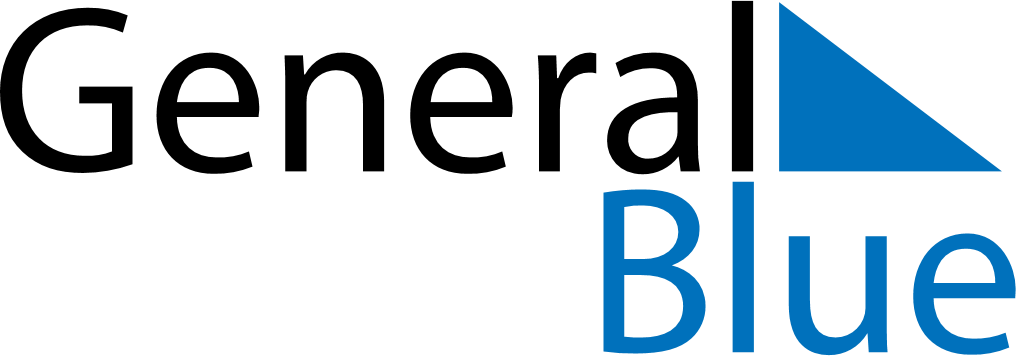 June 2022June 2022June 2022June 2022HondurasHondurasHondurasSundayMondayTuesdayWednesdayThursdayFridayFridaySaturday1233456789101011Pupil’s Day121314151617171819202122232424252627282930